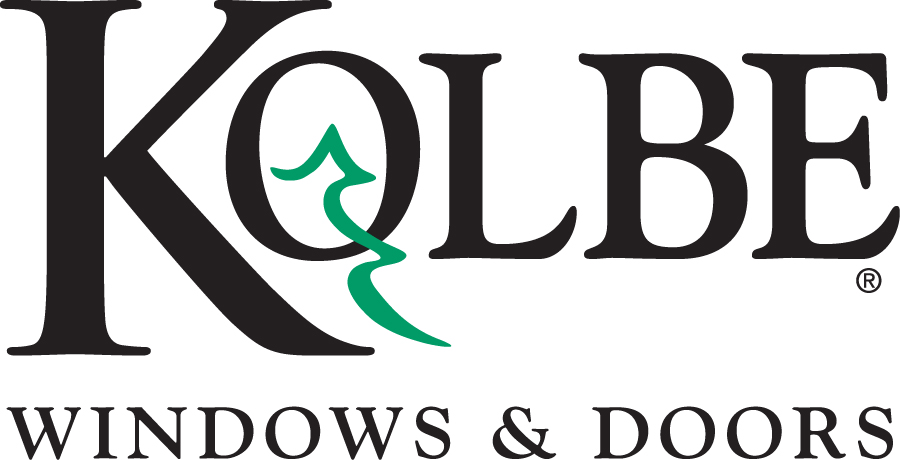 Kolbe will be exhibiting at the AIA Conference on Architecture in booth #4755Media contacts:	Heather West, 612-724-8760, heather@heatherwestpr.com		Cindy Bremer, 715-847-0570, cbremer@kolbe-kolbe.comKolbe offers new AIA/CES courses
on “Designing Better Spaces”Wausau, Wisconsin (June 2018) – As a registered American Institute of Architects Continuing Education System (AIA/CES) provider, Kolbe announces the addition of two new courses. These presentations provide AIA Learning Units (LU) as required per state and/or professional memberships to meet yearly requirements. One of the courses also offers Health, Safety & Welfare (HSW) credits.Kolbe has developed a “Designing Better Spaces Series” that includes two different course selections: Unique Door & Window Applications and Customized, Personalized Windows
& Doors. Those who complete both courses will be able to identify best practices that can be applied to their work environments and will receive 2.0 LUs.“Our ‘Designing Better Spaces Series’ educates homeowners, architects and builders on the role that windows and doors play in enhancing the overall experience of the living space,” states product and market specialist at Kolbe Windows & Doors, Nick Pesl.Pesl continues, “Unique Door & Window Applications discusses the benefits of integrating innovative windows and doors to achieve beautifully designed spaces. Attendees will recognize how to design and incorporate better spaces in homes using windows and doors, and how to determine what products or options can fulfill their clients’ vision.” Other objectives include solving architectural design challenges by selecting the correct products, and understanding the capabilities, services and solutions that window and door manufacturers can provide.Customized, Personalized Windows & Doors covers customization possibilities, and discusses how specific products and options can enhance the outcome of a project. Aesthetics and performance will be addressed in reference to each region of the country. Functional contributions of windows toward green, environmental and sustainable design standards, as well as the health, safety and welfare of occupants will be explored. “This course also presents some truly remarkable client ideas that have become reality,” adds Pesl.“The fenestration industry is constantly innovating, and with the application of updated material and design technologies, Kolbe strives to present the newest products, options and solutions for any type of project,” concludes Pesl.To view our complete listing of AIA/CES courses, please visit our AIA Continuing Education Courses page at: https://www.kolbewindows.com/resources/professional-tools/aia-continuing-education or visit www.KolbeWindows.com for more information on Kolbe products.What began in 1946 as a two-brother team has grown into an internationally respected manufacturing company. Kolbe & Kolbe Millwork Co., Inc. is one of the nation's leading manufacturers of windows and doors for residential and commercial markets. After more than 65 years, Kolbe products are best known for superior quality, custom craftsmanship, attention to detail, as well as innovative and unique designs.###